  .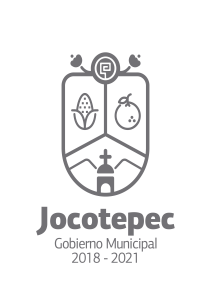 ¿Cuáles fueron las acciones proyectadas (obras, proyectos o programas) o Planeadas para este trimestre?             Gestión de materiales nuevos             Equipamiento de herramienta de reparación     2)  Resultados Trimestrales (Describir cuáles fueron los programas, proyectos, actividades y/o obras que se realizaron en este trimestre).               Se atendieron 106 solicitudes de material, y 14 solicitudes de apoyo              a  direcciones3) Montos (si los hubiera) del desarrollo de dichas actividades. ¿Se ajustó a lo presupuestado?Se ajustó el presupuesto a lo presupuestado          4)   En que beneficia a la población o un grupo en específico lo desarrollado en este trimestre.        Nuestro trabajo representa ahorros sustanciales a organizaciones en por de la sociedad, instituciones religiosas, educativas y de gobierno      5)   ¿A qué estrategia de su POA pertenecen las acciones realizadas y a que Ejes del         Plan Municipal de Desarrollo 2018-2021 se alinean?             Estrategia 1 compra de material nuevo             Se alinea a eje de administración eficaz y eficiente  6) De manera puntual basándose en la pregunta 2 (Resultados Trimestrales) y en su POA, llene la siguiente tabla, según el trabajo realizado este trimestre.NºESTRATÉGIA O COMPONENTE POA 2019ESTRATEGIA O ACTIVIDAD NO CONTEMPLADA (Llenar esta columna solo en caso de existir alguna estrategia no prevista)Nº LINEAS DE ACCIÓN O ACTIVIDADES PROYECTADASNº LINEAS DE ACCIÓN O ACTIVIDADES REALIZADASRESULTADO(Actvs. realizadas/Actvs. Proyectadas*100)1Adquisición de materiales de trabajo 3133%TOTAL33%